INDICAÇÃO N.º 230/2019Excelentíssima Senhora Presidente.	O Vereador LUIZ MAYR NETO apresenta a Vossa Excelência a presente INDICAÇÃO, nos termos do art. 127 e seguintes do Regimento Interno, para o devido encaminhamento ao Exmo. Sr. Prefeito Municipal para as providências cabíveis, nos seguintes termos:Realizar vistoria e dedetização na Escola Jerônymo Alves Correa, no bairro Jardim do Lago.JUSTIFICATIVA	Conforme reivindicação de munícipes e constatado por este gabinete (fotos anexas), necessidade de vistoria e dedetização na Escola Jerônymo Alves Correa, no bairro Jardim do Lago, tendo em vista a identificação de escorpiões em locais da unidade.Valinhos, 06 de fevereiro de 2019.___________________________LUIZ MAYR NETOVereador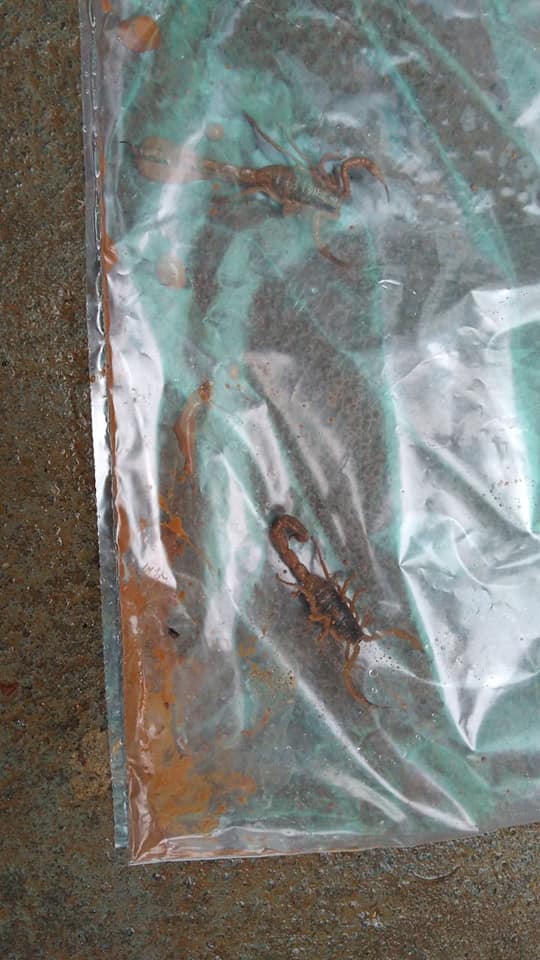 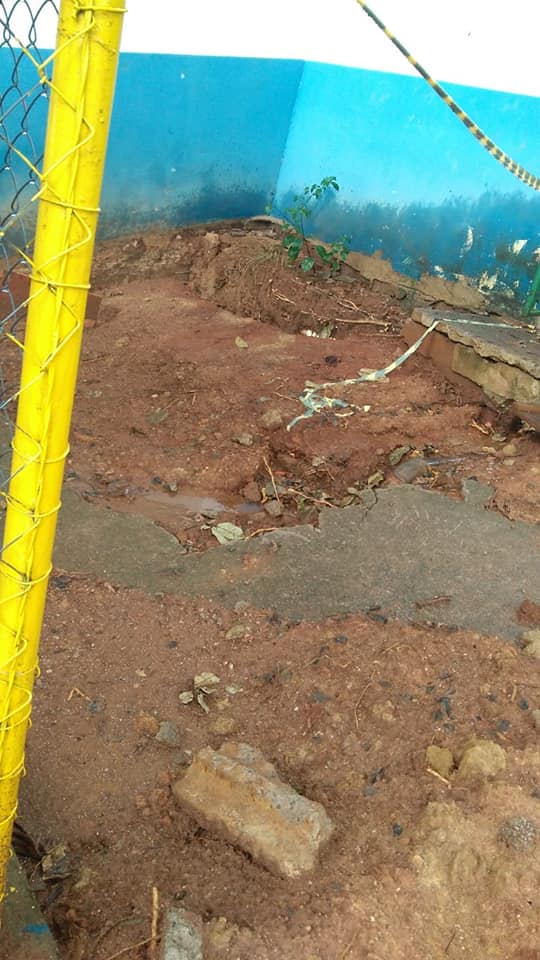 